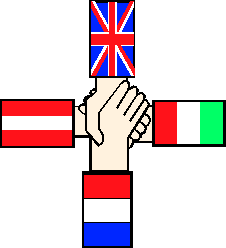              Nonntaler Hauptstr. 5    A5020 Salzburg 				    0662/841657 .........................................................................Name des Obsorgeberechtigten…………………………………………………… 	Straße……………………………………………………		……………….Name des Kindes				           KlasseA B – bzw. Ä N D E R U N G S M E L D U N G E Nbei der ganztägigen BetreuungSchuljahr 2018/2019Anmeldungen für die Nachmittagsbetreuung gelten grundsätzlich für ein Schuljahr, Abmeldungen sind zu Semester möglich. Änderungen während des Schuljahres können nur in begründeten Fällen mit einer Bestätigung berücksichtigt werden.	       Änderungen der Tage:	an folgenden Tagen bisher zur ganztägigen Betreuung angemeldet: 	  Mo	  Di	  Mi	  Do	  Fr	(bisher angemeldete Tage bitte ankreuzen)	neu angemeldete Tage: 	  Mo	  Di	  Mi	  Do	  Fr	(gewünschte Tage bitte ankreuzen)		       AbmeldungMit den Zahlungsbedingungen bin ich einverstanden.       ………………………….	            ……………………………………………………………………      Datum              	     Unterschrift des Obsorgeberechtigten bzw. Zahlungspflichtigen       ..........................		           ........................................................................................      Gültig ab			           Unterschrift des BetreuungsleitersBegründung